                                                 Составила: Талыбова Севда Аслановна                                  Учитель математики (учитель-практикант)  в                         МБОУ Музыкально-эстетическом  лицее  имени А. Г. ШниткеПредмет: математика Класс: 6 «А» «Б»Учебник: для учащихся общеобразовательных организаций / А.Г Мерзляк, В.Б. Полонский, М.С. Якир. — М. : Вентана-Граф, 2014. Тип урока: Урок обобщения и систематизации знанийТема урока: Свойства сложения рациональных чиселЦель : повторить содержание переставної и соединительной свойств сложения и отработать применения этих законов добавление в комплексе с изученными правилами сложения рациональных чисел.Задачи: Предметные: формировать умение применять переместительное и сочетательное свойства сложения рациональных чисел при решении задач.Личностные: формировать умение представлять результат своей деятельности.Метапредметные: формировать умения устанавливать аналогии, классифицировать, самостоятельно выбирать основания и критерии для классификации.Планируемые результаты: Учащийся научится применять переместительное и сочетательное свойства сложения рациональных чисел при решении задач.Основные понятия: Свойства сложения рациональных чисел.Приложение 1.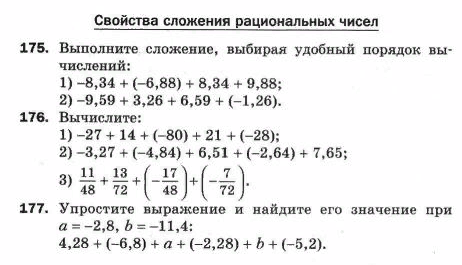 №Этапы урока Деятельность учителя Деятельность ученика Время 1Организационный моментПриветствует, проверяет готовность к уроку, желает успеха. Постановка формируемых результатов и задач урока. Мотивация учебнойдеятельности учащихсяПриветствие учителя и подготовка к уроку2 мин2Проверка домашнего заданияСпрашивает, все ли справились, есть ли вопросы Задают вопросы если они имеются3 мин3Актуализация знанийВопрос к классу- Какие свойства сложения вы используете, чтобы найти значение выражения?327 + 1024; 13 + 15 + 7 + 5; 12 + 47 + 8 + 13; 16 + 15 + 14.- Чему равна сумма?0 + 253; 1+ 0; -2 + 2; -3 + (-7); -3 + 2; 12 + (-10).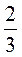 Отвечают на вопросы учителя; ставят цель, формулируют проблему и тему урока.5 мин4Закрепление изученного материала1. Найдите значения сумм и сравните их:а) -7 + (-8) и -8 + (-7); б) 5 + (-9) и -9 + 5.2. Найдите значения сумм и сравните их:а) (-5 + 3) + (-9) и -5 + (3 + (-9)) и (-5 + (-9)) + 3.Вывод 1.Переставная и соединительная свойства сложения выполняются для любых рациональных чисел. Кроме того, свойства 0 при сложении рациональных чисел выполняются также.Открываем учебники, и делаем номера №981; №983Выполняют задания. Отвечают на вопросы учителя. Устная работа. Работа у доски и в тетрадях.Проверка выполненного задание, проставление оценок.10 мин5Самостоятельная работа Приложение 1.Индивидуальная работа 10 мин6Повторение  Вычислите сумму удобным способом:а) (-13) + (-15) + (+9) + (-17);б) (-4,7) + (+0,6) + (-0,9) + (+1,8);в) (+20) + (-14) + (-13) + (+7);г) +++;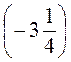 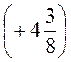 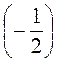 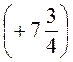 д) 9,27 + + (-7,27);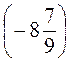 е) + 6,8 + ;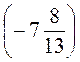 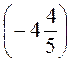 ж) (-8,72) + (15,37) + 13,63 + 8,72;с) -21,23 + 7,81 + 0 + (-28,77);к) 0,75 + + (-5,7) + .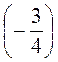 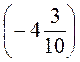 Выполняют задания. Отвечают на вопросы учителя. Устная работа. Работа у доски и в тетрадях.10 мин 7Домашнее задание п.35.(правила)№982; №986(Записывают домашнее задание2 мин8Итог урока РефлексияУчитель обращается к учащимся и просит ответить на вопросы:Что не получилось?Почему не получилось (получилось)?Что нужно для того, чтобы получилось?Интересно ли было мне на уроке?»Объявляются отметки за работу на уроке.3 мин